§358.  Nonconforming activities: cessationIf, as a result of a merger, consolidation, conversion or acquisition pursuant to this Title, the resulting institution is to be of a different type or of a different character than any one or all of the participating or converting institutions, such resulting institution shall be subject to the following conditions and limitations:  [PL 1975, c. 500, §1 (NEW).]1.  Plan for termination.  The plan of merger, consolidation, conversion or acquisition shall set forth the method and schedule for terminating those activities not permitted by the laws of this State for the resulting institution, but which were authorized for any of the participating or converting institutions.[PL 1975, c. 500, §1 (NEW).]2.  Effective date.  The plan of merger, consolidation, conversion or acquisition shall state that from the effective date of such action, the resulting institution shall not engage in any nonconforming activities, except to the extent necessary to fulfill obligations existing prior to merger, consolidation, conversion or acquisition, pursuant to subsection 4.[PL 1975, c. 500, §1 (NEW).]3.  Compliance with limitations.  If, as a result of such merger, consolidation, conversion or acquisition, the resulting institution exceeds any lending, investment or other limitations imposed by this Title, it shall conform to such limitations within such period of time as shall be established by the superintendent.[PL 1975, c. 500, §1 (NEW).]4.  Divesture.  The superintendent may, as a condition to such merger, consolidation, conversion or acquisition, require a nonconforming activity to be divested in accordance with such additional requirements as he may deem appropriate under the circumstances.[PL 1975, c. 500, §1 (NEW).]SECTION HISTORYPL 1975, c. 500, §1 (NEW). The State of Maine claims a copyright in its codified statutes. If you intend to republish this material, we require that you include the following disclaimer in your publication:All copyrights and other rights to statutory text are reserved by the State of Maine. The text included in this publication reflects changes made through the First Regular and First Special Session of the 131st Maine Legislature and is current through November 1. 2023
                    . The text is subject to change without notice. It is a version that has not been officially certified by the Secretary of State. Refer to the Maine Revised Statutes Annotated and supplements for certified text.
                The Office of the Revisor of Statutes also requests that you send us one copy of any statutory publication you may produce. Our goal is not to restrict publishing activity, but to keep track of who is publishing what, to identify any needless duplication and to preserve the State's copyright rights.PLEASE NOTE: The Revisor's Office cannot perform research for or provide legal advice or interpretation of Maine law to the public. If you need legal assistance, please contact a qualified attorney.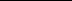 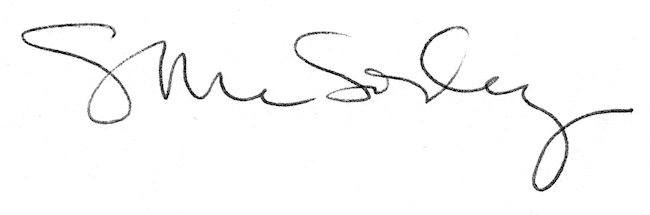 